WNIOSEK o wydanie zezwolenia na sprzedaż napojów alkoholowychImię i nazwisko przedsiębiorcy albo nazwa osoby prawnej i nr KRS:  .............................. ........................................................................................................................................Siedziba i adres zamieszkania przedsiębiorcy albo siedziba osoby prawnej: ........................... ........................................................................................................................................NIP: ...................................... ....... REGON:....................................................... 
PESEL: ...................................................... TEL.: .......................................Pełnomocnik (imię, nazwisko, adres zamieszkania): ........................................................ ........................................................................................................................................Oznaczenie rodzaju zezwolenia (zaznaczyć właściwe „X”):     handel       gastronomia                                „A” – do 4,5 % zawartości alkoholu oraz na piwo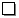                                 „B” – od 4,5 % do 18 % zawartości alkoholu (z wyjątkiem piwa)                                „C” – powyżej 18 % zawartości alkoholuNumer w rejestrze przedsiębiorców lub ewidencji działalności gospodarczej: ………………………………………………………………………………………………………………......................Przedmiot działalności (rodzaj, branża oraz nazwa lokalu): .............................................. ........................................................................................................................................Dane obiektu, w którym ma być prowadzona sprzedaż napojów alkoholowych:Adres punktu sprzedaży: ....................................................... dzielnica: ....................Powierzchnia punktu sprzedaży ogółem: .................., w tym części handlowej: ...........Typ obiektu (np. budynek wielorodzinny, kiosk, pawilon handlowy, stacja benzynowa itp.): .......................................................................................................................Czy w punkcie była prowadzona sprzedaż alkoholu (zaznaczyć właściwe „X”):	placówka nowo uruchamiana	kontynuacja działalności	zmiana przedsiębiorcy w istniejącej placówceAdres punktu składowania napojów alkoholowych (magazynu dystrybucyjnego): .............. ...................................................................................................................................Do wniosku o wydanie zezwolenia należy dołączyć następujące dokumenty oryginały lub kserokopie poświadczone przez notariusza albo przez występującego w sprawie pełnomocnika strony będącego adwokatem, radcą prawnym, rzecznikiem patentowym lub doradcą podatkowym ( art. 76a k.p.a. Dz.U. 2018 poz.2096 :*dokument potwierdzający tytuł prawny wnioskodawcy do lokalu, stanowiącego punkt sprzedaży napojów alkoholowych;pisemną zgodę właściciela, użytkownika, zarządcy lub administratora budynku, jeżeli punkt sprzedaży będzie zlokalizowany w budynku mieszkalnym wielorodzinnym;decyzję właściwego państwowego  inspektora sanitarnego o zatwierdzeniu zakładu, o której mowa 
w art. 65 ust. 1 pkt 2 ustawy z dnia 25 sierpnia 2006r. o bezpieczeństwie żywności i żywienia 
(Dz.U. z 2006r. nr 171, poz. 1225).Oświadczam, że wnioskowany punkt nie koliduje z art. 14 ust. 1 ustawy z dnia 26.10.1982 roku o wychowaniu w trzeźwości i przeciwdziałaniu alkoholizmowi (tekst jednolity Dz. U. z 2018 r. poz.2137 ze zm.), który brzmi:    Zabrania się sprzedaży, podawania i spożywania napojów alkoholowych:      1/	na terenie szkół oraz innych zakładów i placówek oświatowo-wychowawczych, opiekuńczych i domów studenckich,      2/ 	na terenie zakładów pracy oraz miejsc zbiorowego żywienia pracowników,      3/ 	w miejscach i czasie masowych zgromadzeń,      4/ 	w środkach i obiektach komunikacji publicznej, z wyjątkiem wagonów restauracyjnych i bufetów pociągach, w których dopuszcza się sprzedaż, podawanie i spożywanie napojów alkoholowych do 4,5% zawartości alkoholu oraz piwa.      6/ 	w obiektach zajmowanych przez organy wojskowe i spraw wewnętrznych, jak również w rejonie obiektów koszarowych i zakwaterowania przejściowego jednostek wojskowych.Oświadczam, że usytuowanie punktu sprzedaży spełnia wymogi określone w  Uchwale Nr XLIV.346.2017 Rady Gminy i Miasta w Nowych Skalmierzycach z dnia 
29 grudnia 2017 r. w sprawie ustalenia dla terenu gminy i miasta Nowe Skalmierzyce liczby punktów napojów alkoholowych zawierających powyżej 4,5 % zawartości alkoholu/z wyjątkiem piwa/ przeznaczonego do spożycia w miejscu sprzedaży, poza miejscem sprzedaży i ustalenia zasad usytuowania   miejsc sprzedaży napojów alkoholowych / Dziennik Urzędowy Województwa Wielkopolskiego z 2018  poz. 637 r./Zezwolenie proszę wydać na okres: ………………………….Zezwolenie należy odebrać osobiście po przedstawieniu dowodu osobistego.Pod rygorem odpowiedzialności karnej za składanie fałszywych zeznań wynikającej 
z art. 233 Kodeksu Karnego potwierdzam własnoręcznym podpisem prawdziwość podanych w niniejszym wniosku informacji..................................                           ........................                             ......................................     miejscowość                                           data                                             czytelny  podpis* Wniosek złożony bez wymaganych załączników i nieuzupełniony w terminie 7 dni 
od wezwania, zostanie pozostawiony bez rozpoznaniaPodstawa prawna: art. 64 § 2 ustawy z dnia 14 czerwca 1960r. Kodeks postępowania administracyjnego (Dz.U. z 2018r.  poz. 2096 ze zm.)Klauzula informacyjnaZgodnie z art. 13 ust. 1 i 2 Rozporządzenia Parlamentu Europejskiego i Rady (UE) 2016/679 z dnia 27 kwietnia 2016 r. (RODO) informujemy, że: 1. Administratorem Pani/Pana danych osobowych jest: Burmistrz Gminy i Miasta Nowe Skalmierzyce z siedzibą w Skalmierzycach, przy ul. Ostrowskiej 8, 63-460 Nowe Skalmierzyce, NIP: 622-238-19-39, REGON: 250855423. 2. Administrator wyznaczył Inspektora Ochrony Danych Osobowych, z którym można kontaktować się poprzez e-mail: d.tomczak.iod@noweskalmierzyce.pl. 3. Pani/Pana dane osobowe będą przetwarzane na podstawie art. 6 ust. 1 lit. c RODO w celu przeprowadzenia procedury związanej z wydaniem zezwolenia na sprzedaż napojów alkoholowych na podstawie ustawy z dnia 26.10.1982 roku o wychowaniu w trzeźwości i przeciwdziałaniu alkoholizmowi w trybie przewidzianym przez przepisy ustawy z dnia 14 czerwca 1960 r. Kodeks Postępowania Administracyjnego 4. Szczegółowe informacje dotyczące przetwarzania danych znajdują się na stronie internetowej www.noweskalmierzyce.pl w zakładce RODO oraz w siedzibie Urzędu, pokój nr 8.